Oferta weselna 2022              Pakiet 2Zapraszamy Państwa do naszej restauracji „Syrenka” nad samą rzeką w Krutyni, pełnej regionalnych dań, ręcznie lepionych pierogów, dań z grzybów jak i potraw sezonowych związanych z polską tradycją, które oddają w pełni bogactwo smaków i aromatów.W dolnej części naszej restauracji znajduje się sala bankietowa mogąca pomieścić do 140 osób. Przylega do niej taras dla około 50 osób, będący do dyspozycji gości weselnych.Profesjonalizm, kreatywność i elastyczność obsługi pozwalają na przygotowanie niepowtarzalnego przyjęcia. Słuchamy Państwa sugestii i życzeń – dla nas każde wesele jest inne – niepowtarzalne i wyjątkowe. Do każdego przyjęcia podchodzimy w indywidualny sposób, aby spełnić Państwa marzenia i oczekiwania.Powitanie Pary Młodej na tarasie nad rzeką Krutynią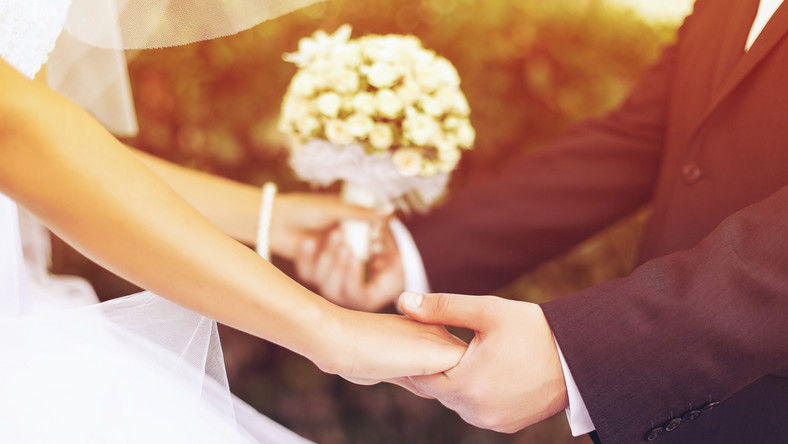 Ozdobione kieliszki do rozbicia dla Pary Młodej 	Bufet z winem musującym ǀ mrożone malinySok pomarańczowyChleb weselny ǀ sólZupa serwowana (2 do wyboru)Bulion drobiowy ǀ kluski ǀ marchewka ǀ natka pietruszkiKrem z białych warzyw ǀ chrupiący boczek wędzonyKrem pomidorowy ǀ mozzarellaZupa cebulowa ǀ grzanki ǀ ser Danie gorące serwowane (2 do wyboru)Krucha pieczeń wieprzowa ǀ sos myśliwskiStaropolskie zrazy wieprzowe ǀ sos pieczeniowy Filet z kurczaka na parze ǀ sos pieczarkowy ǀ natka pietruszkiRolada z kurczaka ǀ bułka tarta ǀ ser ǀ masło koperkowePolędwiczki wieprzowe| sos śmietankowy| ziołaDodatek gorący serwowane (2 do wyboru) 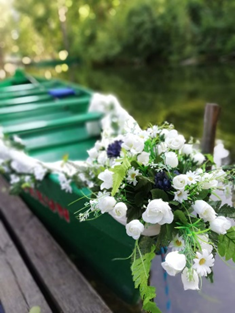 Ziemniaki gotowane ǀ koperekPuree ǀ ziemniak ǀ marchewkaKluski śląskieKopytkaPieczone ziemniaki ǀ rozmarynFrytkiSurówki (2 do wyboru)Kapusta czerwona ǀ cebulkaKapusta biała ǀ marchewka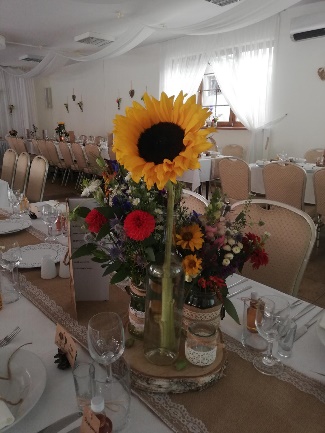 Mizeria ǀ śmietana ǀ koperekMarchewka ǀ jabłkoBuraczki ǀ chrzanKompozycja sałat sezonowych z ziołowym winegretDania zimne (7 do wyboru wystawione na stoły od początku wesela do wyboru)Polskie wędliny ǀ pikle			Pieczona szynka ǀ sos tatarskiKulki mięsne ǀ sos ogórkowyKompozycja serów ǀ owoce ǀ orzechyMozzarella ǀ pomidory ǀ świeża bazyliaSałata ǀ grillowany kurczak ǀ sos czosnkowy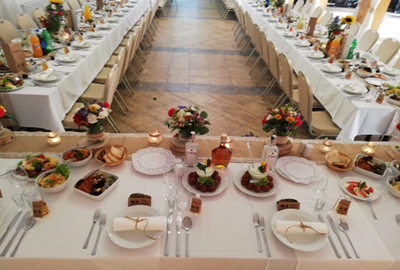 Sałatka jarzynowa Ryba po greckuTortilla ǀ serek śmietankowy ǀ łosośŚledzie w dwóch smakachDania ciepłe (4 do wyboru serwowane w ustalonych godzinach do wyboru)Barszcz czerwony z pasztecikiem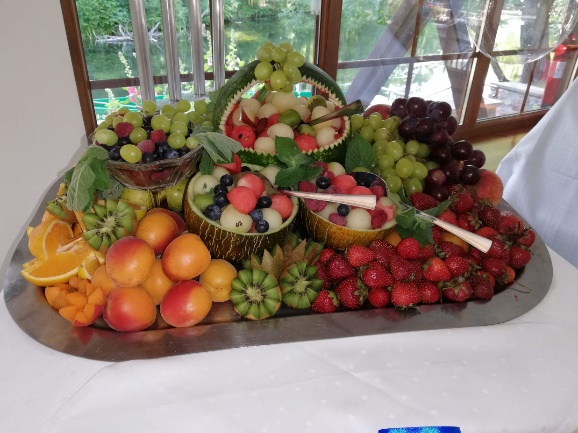 Żurek staropolski z białą kiełbasąFlaczki wołowePikantna zupa gulaszowaBoef a la Stroganof wieprzowyPierogi domowe ǀ kapusta i grzyby ǀ ruskie ǀ mięsoMini schabowe ǀ ser koryciński ǀ frytkiPałki z kurczaka ǀ ziemniaki opiekane ǀ dip czosnkowyFilet z sandacza ǀ brokuł ǀ ryż basmatiBufet deserowy (4 do wyboru)                         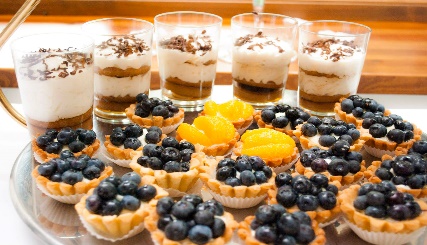 SzarlotkaSernik pod pierzynką					Ciasto kokosowe Rolada| brzoskwinieTartaletki | owoce sezonoweMini deserki w szkle Mini Babeczki Świeże owoce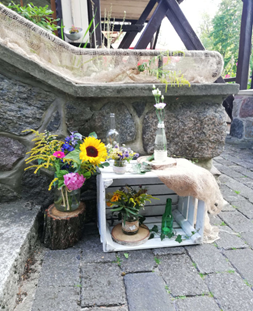 W cenie zawarte jestPowitanie Państwa Młodych chlebem i solą oraz wodąToast weselny- lampka wina musującego z mrożonymi malinamiPokój dla Państwa MłodychRestauracja oraz taras nad rzeką zarezerwowany na wyłącznośćStoliki z parasolami na zewnątrz lokaluKlimatyzowana / ogrzewana salaIndywidualnie dobrany zestaw menu weselnegoMożliwość wyboru dań wegetariańskich, wegańskich, bezglutenowych, dla dzieci itp.Kawa, herbata, mleko, cukier, cytryna Woda z cytryną w karafkach Pełna, profesjonalna obsługa kelnerska podczas przyjęciaPodstawową dekorację stołów (białe obrusy, serwetki materiałowe)Wydzielone chłodnie na alkoholParking dla gości weselnychAtrakcje i usługi dodatkowe▫ Stół wiejski - swojskie smaki dla każdego gościaWybór wędzonych kiełbas i wędlin, szynka, baleron, pasztet domowy, salceson, boczek, smalec, golonki w piwie po bawarsku, ogórki kiszone, kapusta kiszona, chleb wiejskiOpłata od 60-80 osób - 20 zł/os., powyżej 80 osób 15zł/os.▫ Dzik na płonąco podany z kaszą, serwowany przez obsługę – 1800 zł       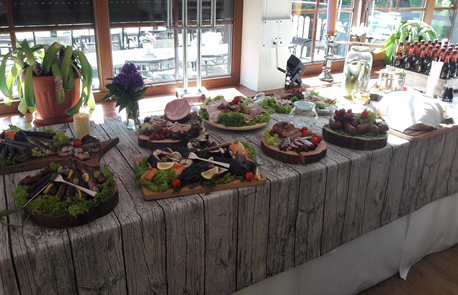 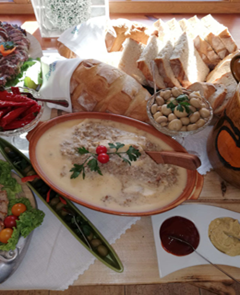 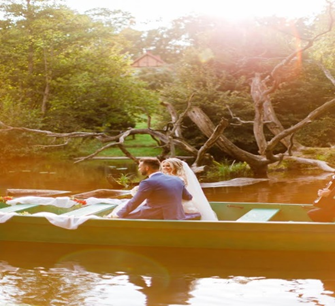 ▫ Dla Pary Młodej spływ łodziami przystrojoną łodzią – 200zł▫ Plac zabaw dla dzieci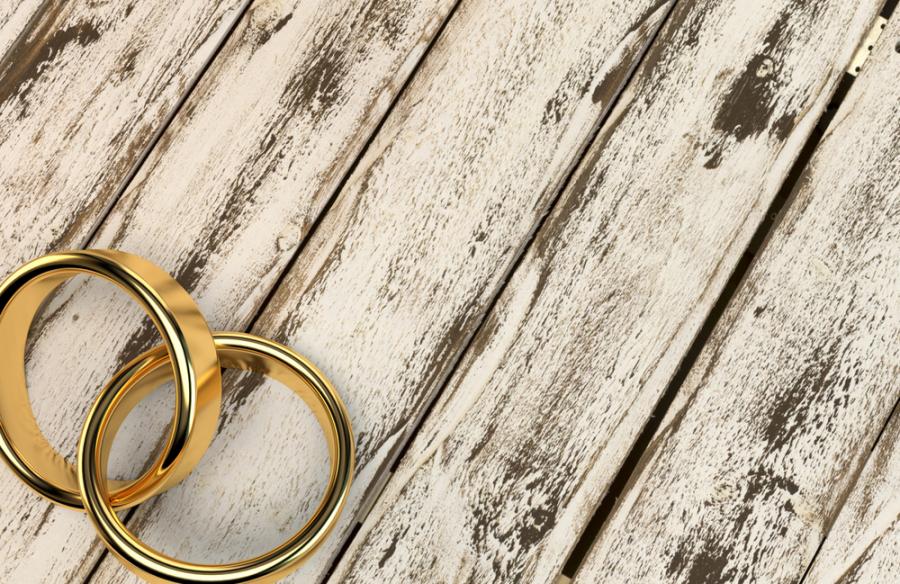 Podstawowe warunki i informację organizacji przyjęcia weselnego▫ W terminie do 7 dni od momentu rezerwacji zapraszamy na podpisanie umowy oraz wpłatę zadatku w wysokości 2000 zł w celu udzielenia gwarancji dotrzymania zobowiązania▫ Pozostałe warunki płatności zawarte są w umowie.▫ Ostateczne zgłoszenie ilość gości na organizację przyjęcia weselnego 7 dni przed terminem wesela▫ Za własny alkohol i napoje pobieramy tzw. „opłatę korkową” w wysokości 40 zł od osoby.„Opłata korkowa” umożliwia Państwu przetrzymanie alkoholu/napoi, schłodzenia alkoholu/napoi, udostępnienie szkła, donoszenie alkoholu/napoi do stołów. Opłata zostanie pomniejszona do 10 zł od osoby, w sytuacji zakupu z restauracji jednego z dwóch, alkoholu bądź napoi.W przypadku zamówienia alkoholu z naszej restauracji, alkohol liczony jest za każdą otwartą butelkę. Wódka Stock, Wyborowa lub Stumbras 0,5l w cenie 60 zł/ butelka, wino białe, różowe i czerwone Marques de Fuertigo 0,7l w cenie 60 zł/butelka▫ Cena za napoje (soki owocowe, Pepsi, Mirinda, 7up) przez całą noc 35 zł /osoba, bez limitu▫ Przyjęcie weselne rozpoczyna się o wyznaczonej przez Państwa godzinie, kończy się o godzinie 4.00 dnia następnego.▫ Dzieci od 3 do 12 lat 50% zniżki na ustaloną cenę▫ Dzieci do 3 lat bezpłatnie▫ Obsługa weselna (zespół, kamerzysta itp.) 50 % zniżka na ustaloną cenę (do 5 osób)▫ Serwis oraz przechowanie ciast i owoców dostarczone przez weselników – 5 zł/ osoba▫ Serwis oraz przechowanie „stołu wiejskiego” 5zł/ osoba▫ Dekoracja sali weselnej we własnym zakresie ▫ Cena noclegu dla gości weselnych   90zł/osoba/doba w pokoju 2-osobowym (bez śniadania)   120zł/osoba w pokoju 1-osobowym (bez śniadania)▫ Śniadanie dla gości weselnych 40 zł▫ 10% zniżki na wesela od października do kwietnia▫ Przyjęcia weselne organizujemy także w niedziele oraz inne dni tygodnia▫ Przyjmujemy rezerwację na przyjęcia weselne na 2023 rok▫ W celu sprawdzenia dostępności terminu zachęcamy do kontaktu tel./sms 698 940 363 lub przesłania zapytania na maila biuro@mazursyrenka.com▫ Jeśli mają Państwo jakiekolwiek pytania, wątpliwości, sugestię dotyczące organizacji   przyjęcia weselnego w naszej restauracji, jeśli chcą Państwo zobaczyć salę weselną, zachęcamy do kontaktu. Odpowiemy na wszystkie pytania!Cennik organizacji wesel▫ Ostateczna cena uzależniona jest od opcjonalnych dodatków01.05.-30.09.	     01.10. – 30.04.▫ Przyjęcia weselne organizujemy dla min. 60 osób▫ Przedstawiona wyżej oferta weselna dotyczy wyłącznie przyjęć weselnych organizowanych w 2022/2023PoprawinyZgodnie z tradycją, aby uraczyć ponownie gościną i wspaniałą atmosferą weselnych chwil, a także przedłużyć wyśmienitą zabawę.Proponujemy Państwu organizację poprawin w naszej restauracji. Organizujemy zarówno małe, kameralne poprawiny, sam obiad jak i duże przyjęcia, na którym Państwo goście znajdą pyszne zakąski.▫ Poprawiny w godz. 11.00 - 14.00 65zł od osoby (na sali bankietowej)▫ Poprawiny w godz. 11.00 – 17.00 85zł od osoby (na sali bankietowej)W przypadku poprawin trwających dłużej niż 6 godzin obowiązują dopłaty: za każdą godzinę 200 zł▫ Przy poprawinach zakąski i słodkości podane są w formie bufetu▫ Obiad w formie bufetu dla gości weselnych3 – daniowy (zupa, drugie danie, deser, woda) 55 zł od osobyMenu do wyboru, na zapytanie wysyłamy mailem▫ Grill „Wiejski” – 80,00zł od osobyKarkówka, boczek, kiełbaski, bigos, bufet sałatkowy, sosy, smalec oraz ogórki kiszone, sałatka ziemniaczana, pieczywo, ciasto domowe, kawa, herbata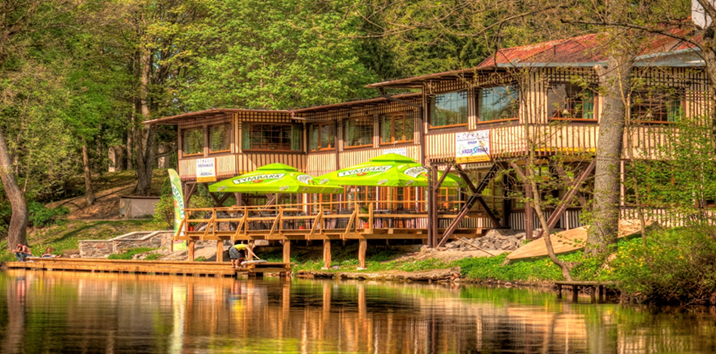 Dołożymy wszelkich starań, by zorganizowane u nas przyjęcie weselne mile zapadło w pamięci Pary Młodej oraz wszystkich zgromadzonych gości weselnych.Ilość osóbMenu weselneMenu weselne60-80290 zł270 zł80 i więcej250 zł230 zł